Retail Cashier Cover Letter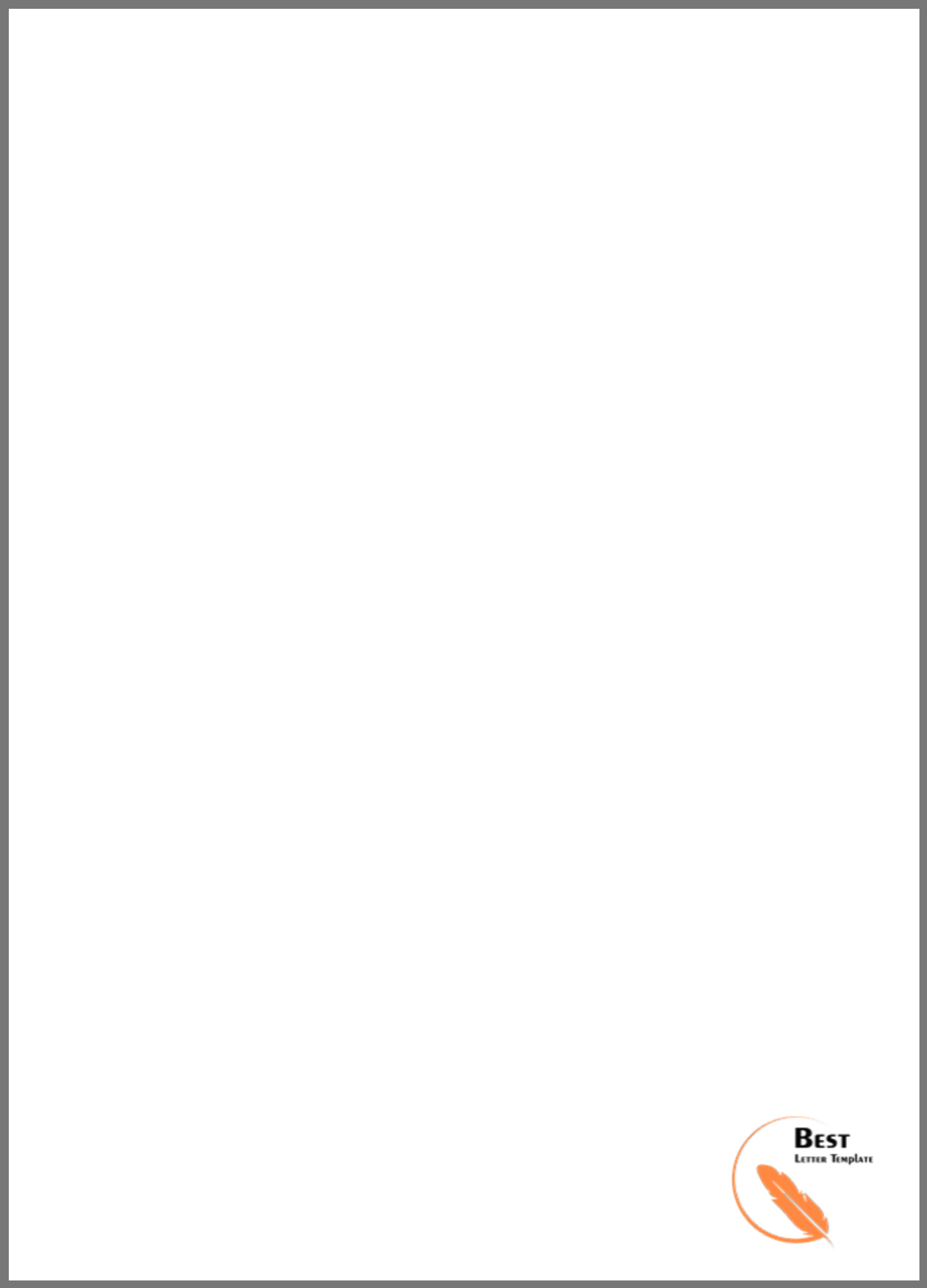 From,Erica Miller,12 Main Street, IL 54367555 555 6666erica@email.comDate:July 31, 2019To,Mr. SimsonHiring ManagerThe Store RetailStreet,IL 98765Dear Mr. Simson,When I came to know about an opening for a Retail cashier in your store, I eagerly applied for the position. With my strong calculative skills, multi-tasking, transaction management, and customer service, I can be the ideal retail cashier for The Store.I have been in the filed for 4 years now and can process payments, and other transactions quickly and with accuracy. My customer handling skills have earned me ‘employee of the year’ status at my current workplace.If you think my resume is suitable for your organization, you can call or email me for scheduling an interview.Thank you in advance for consideration.Sincerely,Erica Miller